Curriculum USB Order Form:  Certified Instructors Only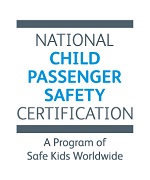 Do you have a computer without a DVD drive? If you don’t want to download it directly, you can purchase an 8 GB USB drive with the new Certification and Renewal Testing Instructor DVD content preloaded.      Cost:	$20 each $15 each (3 or more) - same order & addressPayment & Shipping:Checks and credit cards onlyCost includes shipping in the U.S (US Postal Service, First Class)  Receipt will be emailed USBs will only be shipped to Instructors and Instructor Candidates onlyPRINT Name: 							CPS Cert ID: 					Shipping Address: 													City: _________________________________   State: __________ Zip Code: _______________	Total # USBs Ordered: 				 	Total $ Due:				Option 1: Please enclose this form with your check made payable to Safe Kids Worldwide and send to CPS Certification, 1255 23rd St NW #400, Washington, DC 20037_________________________________________________________________________________________Option 2:   Complete this form and fax to 202-803-4223 or email to kchausmer@safekids.org                Circle one:  		Visa   		MasterCard   	     American ExpressName on Card: 				______	________	Card #: 		_______	Expiration date: 				  _CVV code:				Don’t know the CVV code is? http://www.torrid-tech.com/pcCardCode.html Your card # will not be kept or stored for any reason. _________________________________________________________________________________________Option 3: Complete the top part of this form and fax to 202-393-2072 or email to kchausmer@safekids.org and then call Safe Kids Certification (202-662-0639) to pay with a credit card. You are welcome to leave a message on the secure, password protected voicemail or leave a message to be called back. It may take several days for a return call.